What BEHAVIOR are you trying to change?____________________________________________________________What MECHANISM are you trying to change? What underlies change in behavior?____________________________________________________________What is the THEORETICAL SUPPORT linking this MECHANISM to this BEHAVIOR?____________________________________________________________________________________________________________________________________________________________________________________How will you MEASURE this mechanism? How are you operationalizing this mechanism? Is the measure reliable and valid?____________________________________________________________How will you INFLUENCE this mechanism? What intervention will you use?____________________________________________________________________________________________________________________________________________________________________________________What is the THEORETICAL SUPPORT linking this INTERVENTION to this MECHANISM/BEHAVIOR?____________________________________________________________________________________________________________________________________________________________________________________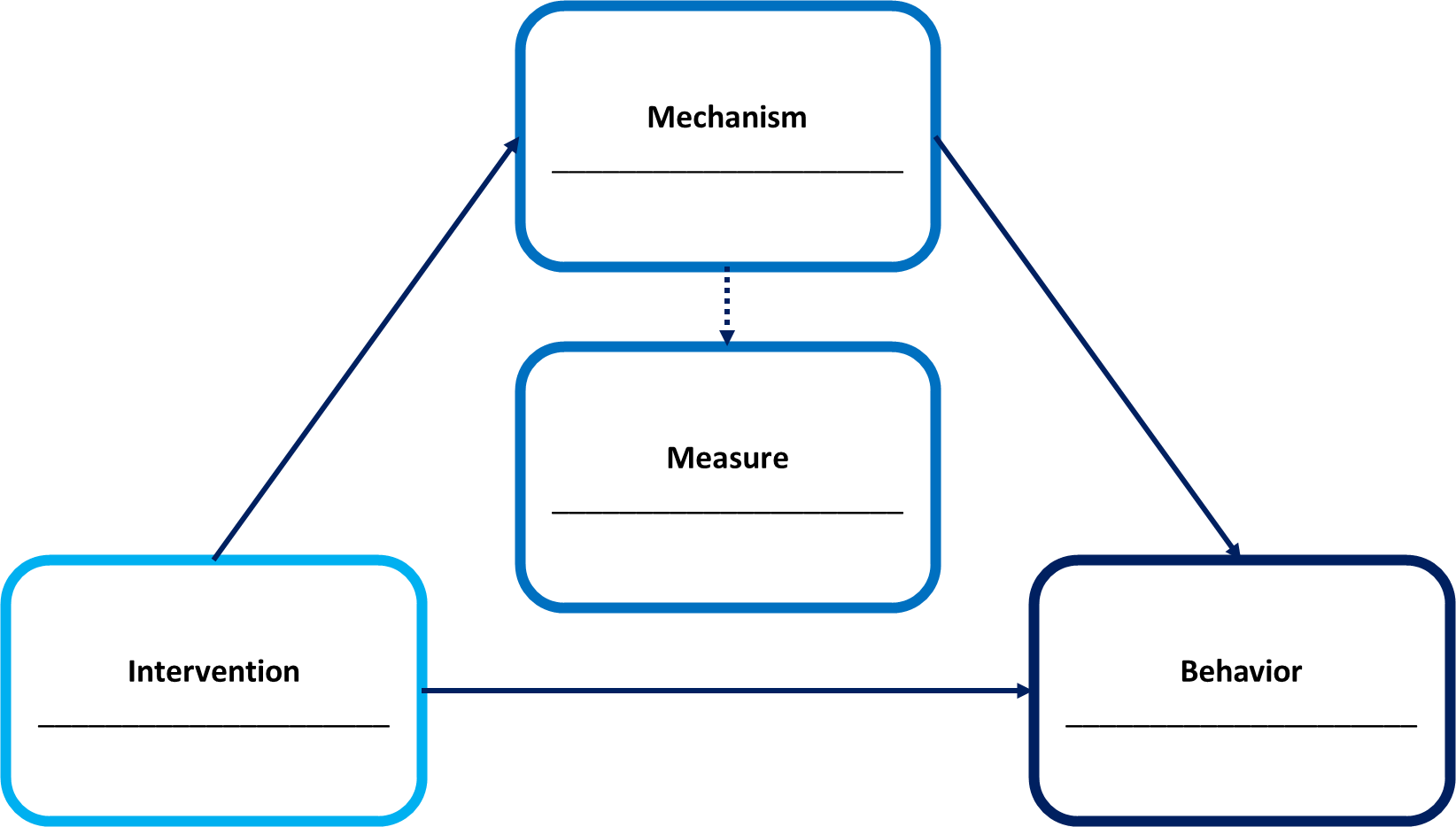 Links:https://scienceofbehaviorchange.org/https://measures.scienceofbehaviorchange.org/https://theoryandtechniquetool.humanbehaviourchange.org/tool